SEQUÊNCIA DIDÁTICA – ARTES27/09/2021/ A /01/10/2021TARSILA E O PAPAGAIO JUVENAL..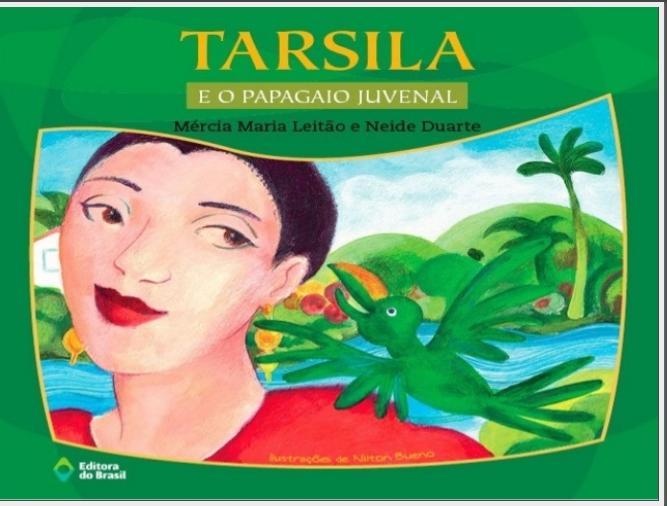 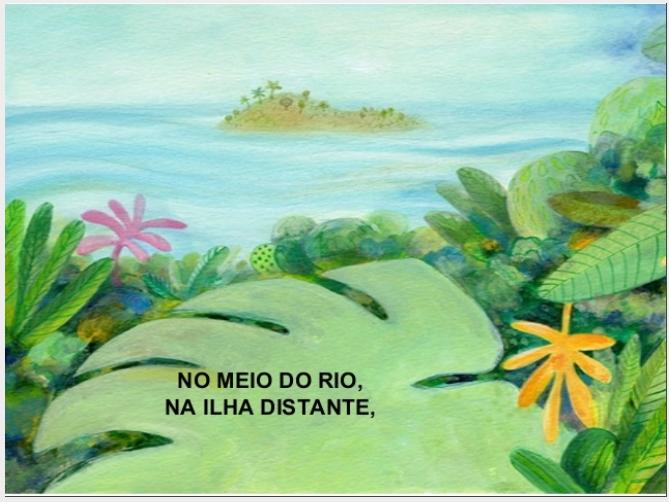 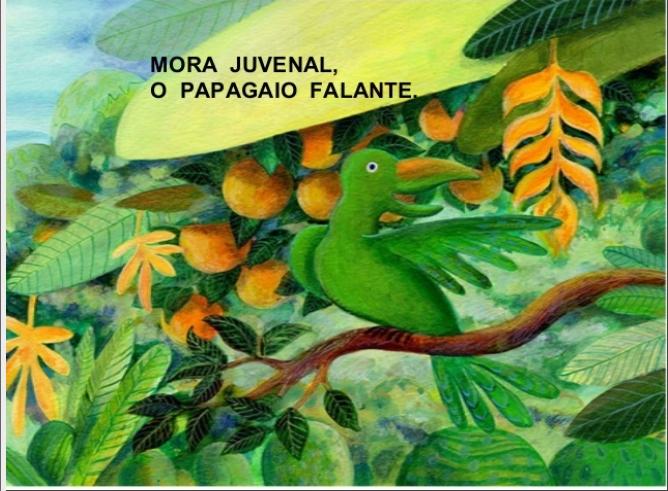 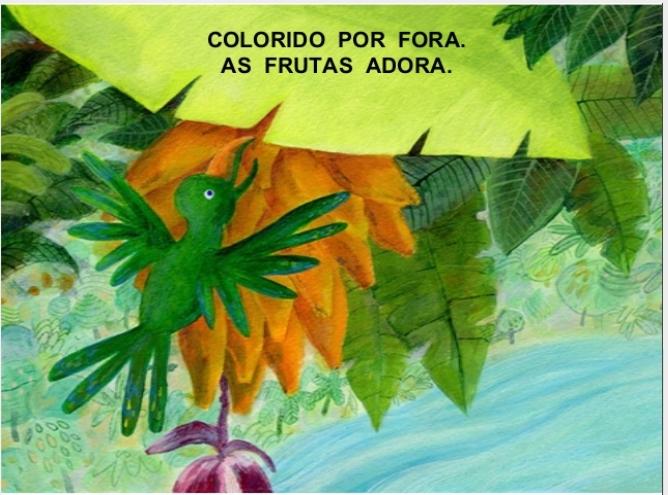 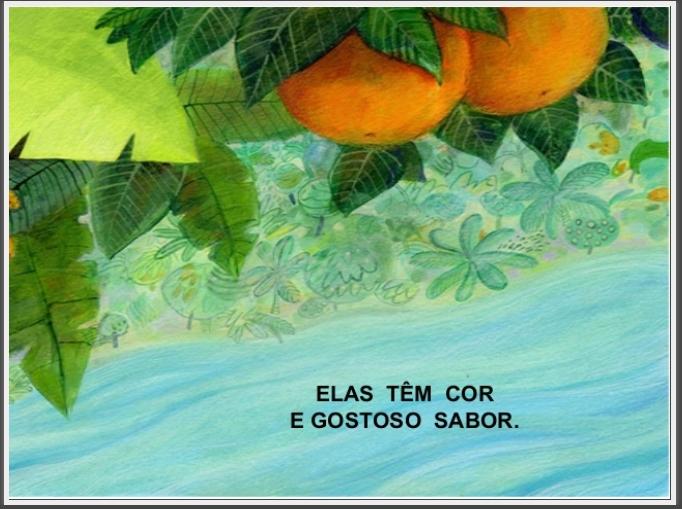 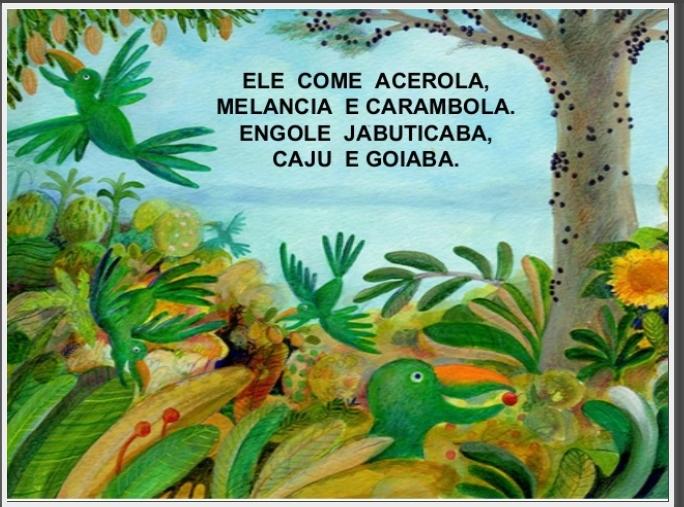 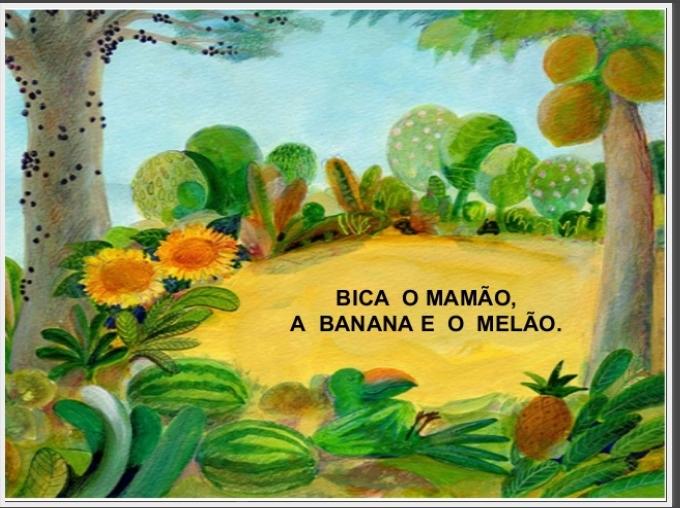 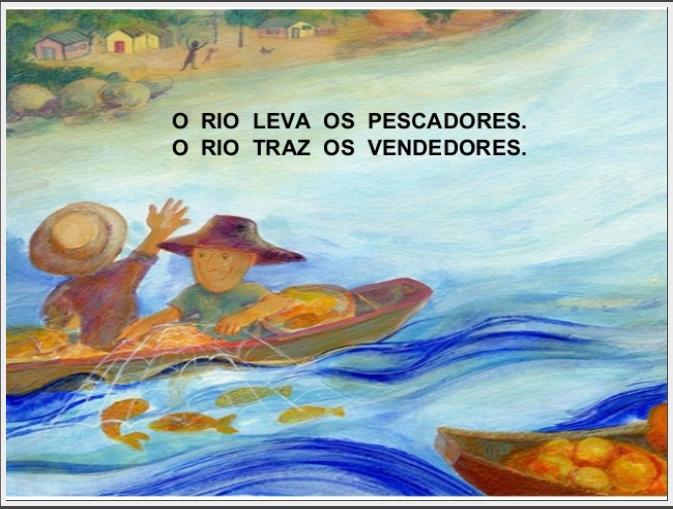 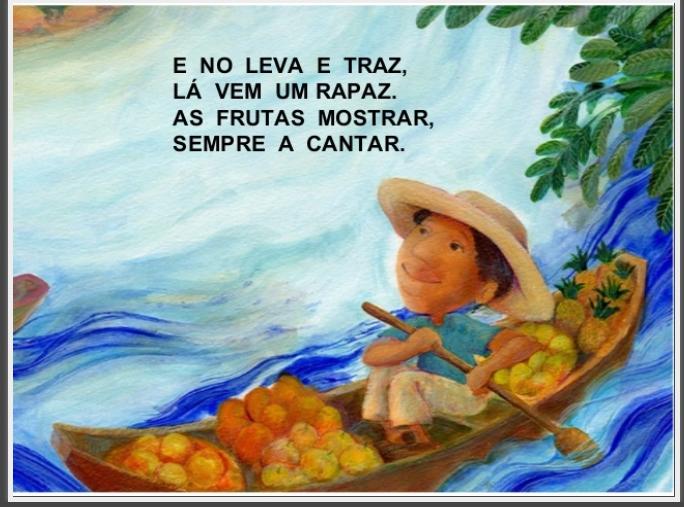 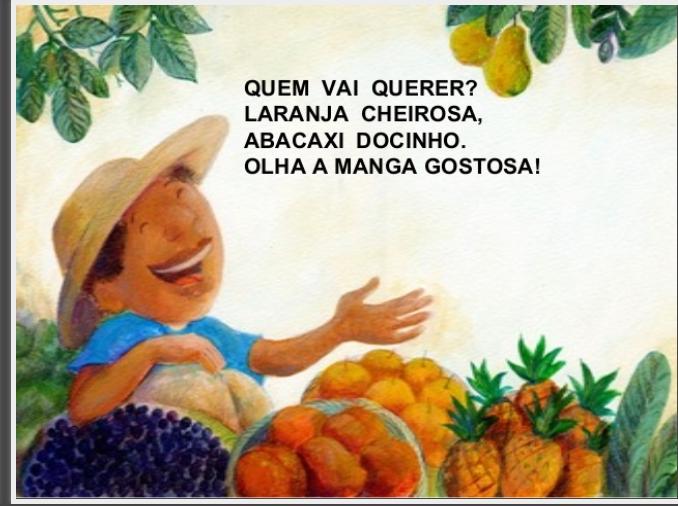 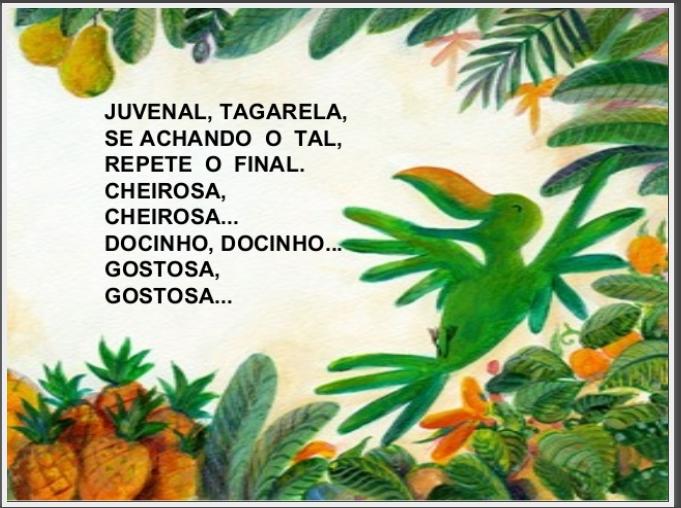 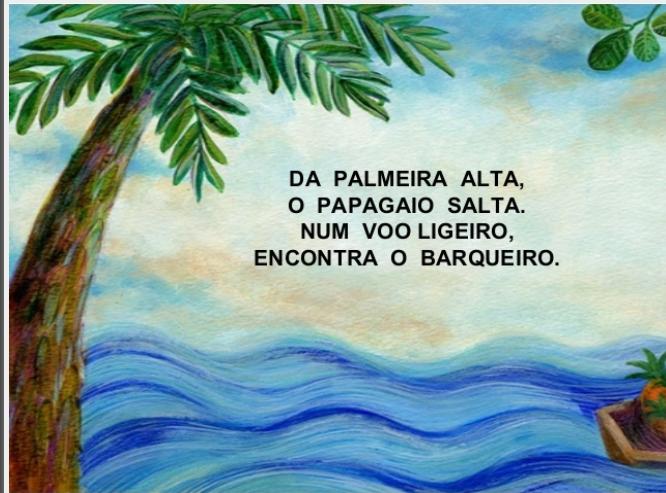 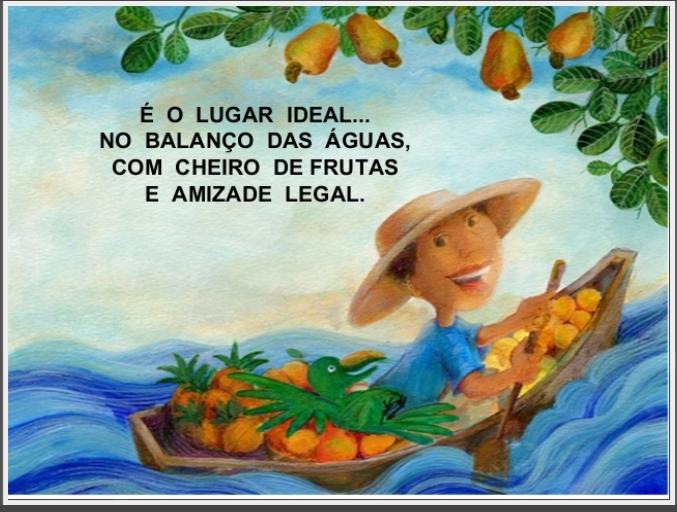 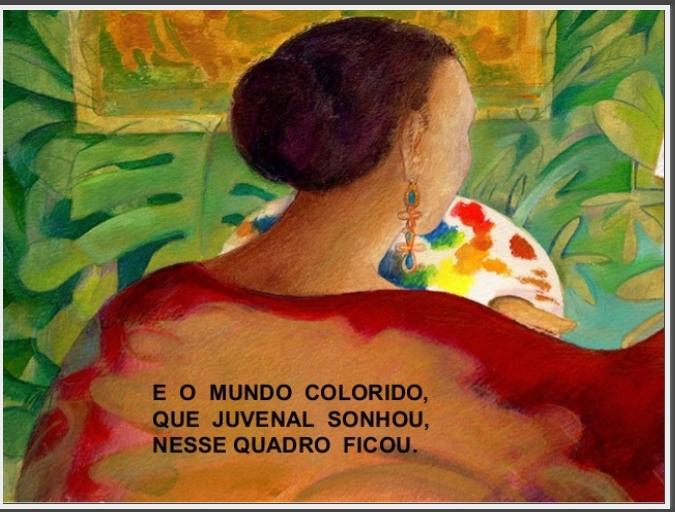 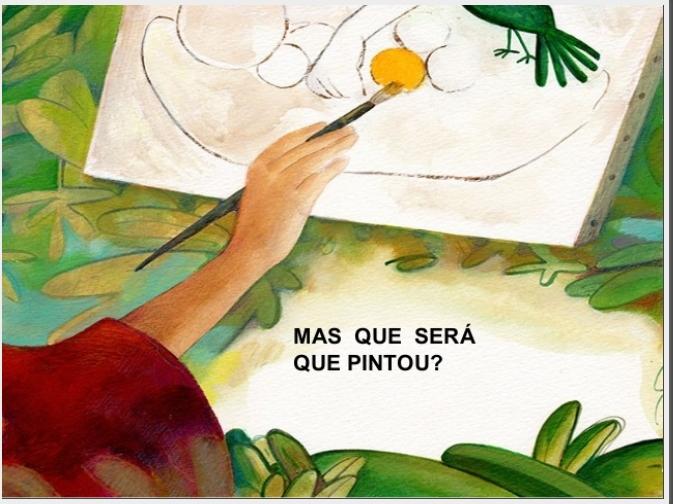 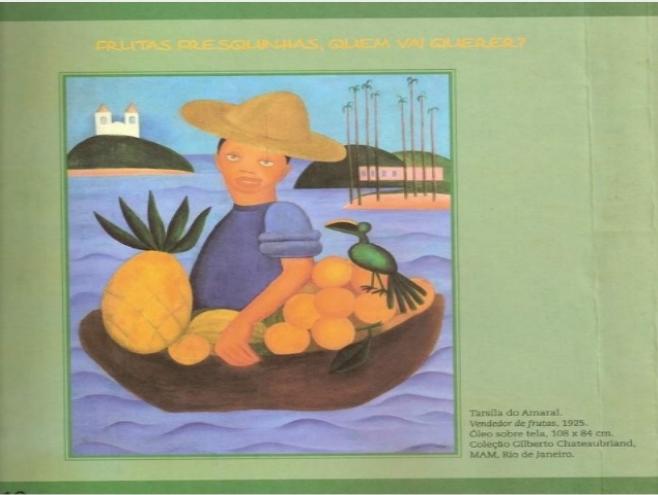 QUERIDOS ALUNOS APÓS TER FEITO A LEITURA DA HISTÓRIA TARSILA E O PAPAGAIO JUVENAL AGORA VAMOS REALIZAR ATIVIDADE.1-ATIVIDADE: FAZER A ILUSTRAÇÃO DA HISTÓRIA NO CADERNO DE DESENHO . REGISTRAR E MANDAR FOTOS NO PARTICULAR DA PROFESSORA MARLI.BOM TRABALHO!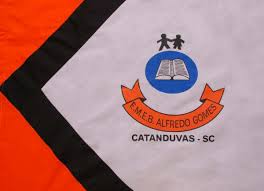 ESCOLA MUNICIPAL DE EDUCAÇÃO BÁSICA ALFREDO GOMES.DIRETORA: IVANIA NORA  ASSESSORA TÉCNICA PEDAGÓGICA: SIMONE CARLASSESSORA TÉCNICA ADMINISTRATIVA: TANIA NUNES  PROFESSORA: MARLI MONTEIRO DE FREITASALUNO (A):_______________________________________TURMA: 1º ANO ,2º ANO E 3º ANO 